ALLEGATO 2 Scheda riepilogativa titoli/attività per la selezione - tutor                                                 Al Dirigente Scolastico dell’Istituto Comprensivo Statale n. 2 “Giovanni Paolo II”Capo d’Orlando Titolo progetto: “SULL'ONDA DEL RISPETTO” di cui alla Circ. n. 20 del 20/10/2023 Arte. Di ogni Genere (CUP G19I23001140002)Il/la sottoscritto/a ____________________________________________________________________ nato/a il _______________________ a ____________________________________________________ codice Fiscale ______________________________________in servizio presso ____________________________________________________________________in qualità di _________________________________________________________________________dichiara sotto la propria responsabilità che i titoli di seguito elencati ed auto-valutati trovano riscontro nel Curriculum vitae allegato. Data __________________               Firma ___________________________________________________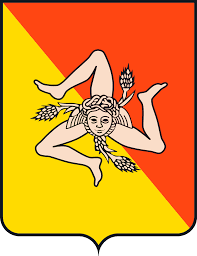 UNIONE EUROPEAREPUBBLICA ITALIANAREGIONE SICILIANAAssessorato dell'istruzione e della formazione professionaleDipartimento dell'istruzione, dell’università e del diritto allo studio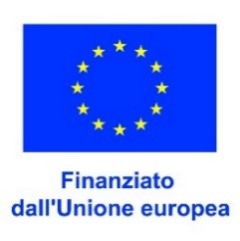 TITOLI DI CULTURATITOLI DI CULTURATITOLI DI CULTURATITOLI DI CULTURATITOLI DI CULTURATITOLI DI CULTURATITOLI DI CULTURATITOLI DI CULTURARIFDESCRIZIONEPUNTIPUNTI MAXCurriculum VitaeCurriculum VitaePunteggioAutovalutazionePunteggio Valutazione Commissione RIFDESCRIZIONEPUNTIPUNTI MAXPAG.NR.PunteggioAutovalutazionePunteggio Valutazione Commissione ALaurea triennale (in alternativa alla laurea magistrale, specialistica o vecchio ordinamento)310BLaurea magistrale, specialistica o vecchio ordinamento (in alternativa alla laurea triennale) Voto da fino a 99/110510CLaurea magistrale, specialistica o vecchio ordinamento (in alternativa alla laurea triennale) - Voto da 100/110 a 110/110810DLaurea magistrale, specialistica o vecchio ordinamento (in alternativa alla laurea triennale) - Voto 110/110 e lode1010EMaster Universitari specifici di I o II livello corrispondente a 60 crediti formativi e 1500 ore Max 2 Master510FDottorato di ricerca Max 2 Dottorati510GPubblicazioni negli ultimi 5 anni Max 5 pubblicazioni210HCompetenze certificate negli ultimi 5 anni Max 5 competenze210ICorsi di formazione frequentati negli ultimi 5 anni, ciascuno di almeno 10 ore Max 5 corsi di formazione15PUNTEGGIO TITOLI DI CULTURAPUNTEGGIO TITOLI DI CULTURAPUNTEGGIO TITOLI DI CULTURAPUNTEGGIO TITOLI DI CULTURAPUNTEGGIO TITOLI DI CULTURAPUNTEGGIO TITOLI DI CULTURAESPERIENZE PROFESSIONALIESPERIENZE PROFESSIONALIESPERIENZE PROFESSIONALIESPERIENZE PROFESSIONALIESPERIENZE PROFESSIONALIESPERIENZE PROFESSIONALIESPERIENZE PROFESSIONALIESPERIENZE PROFESSIONALIRIFDESCRIZIONEPUNTIPUNTI MAXCurriculum VitaeCurriculum VitaePunteggioAutovalutazionePunteggio Valutazione Commissione RIFDESCRIZIONEPUNTIPUNTI MAXPAG.NR.PunteggioAutovalutazionePunteggio Valutazione Commissione JEsperienze professionali effettuate nel settore negli ultimi 5 anni (ad esclusione di quelle di cui alle lettere K ed L) Max 5 esperienze420KEsperienze professionali effettuate in qualità di DOCENTE negli ultimi 5 anni (ad esclusione di quelle di cui alla lettera J) Max 5 esperienze420LEsperienze professionali effettuate in qualità di TUTOR negli ultimi 5 anni (ad esclusione di quelle di cui alla lettera J) Max 5 esperienze15PUNTEGGIO ESPERIENZE PROFESSIONALIPUNTEGGIO ESPERIENZE PROFESSIONALIPUNTEGGIO ESPERIENZE PROFESSIONALIPUNTEGGIO ESPERIENZE PROFESSIONALIPUNTEGGIO ESPERIENZE PROFESSIONALIPUNTEGGIO ESPERIENZE PROFESSIONALIPUNTEGGIO COMPLESSIVO